ПРОТОКОЛ № 4-2023заседания совета по развитию предпринимательствапри Лидском районном исполнительном комитете08 декабря  2023 г.		г. ЛидаСекретарь Совета – Чижик Н.Л.На заседании присутствовали 10 членов Совета. Кворум для голосования имеется.Председательствовал:Члены Совета:В рамках совместного заседания Советов были рассмотрены все вышеуказанные вопросы. По вопросам повестки заседания РЕШИЛИ:Принять к сведению информацию по данным вопросам. Доводить заслушанную информацию для ознакомления заинтересованных и использования в работе.Голосовали:«За» - 10«Против» – 0«Воздержался» - 0Заместитель председателя                                   А.Л.Великин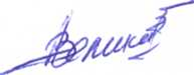 Секретарь                                                                 Н.Л.Чижик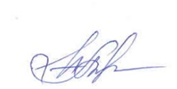 ВеликинАнатолий Леонидовичгенеральный директор совместного общества с ограниченной ответственностью «Бел-Пласт Интернэшнл, заместитель председателя Совета; Андрушкевич Павел Ивановичдиректор общества с ограниченной ответственностью «Шальлид»директор общества с ограниченной ответственностью «Шальлид»Бужинский Владимир Казимирович директор филиала № 413 ОАО «АСБ Беларусбанк»директор филиала № 413 ОАО «АСБ Беларусбанк»Вашкевич Регина Вацлавовнаиндивидуальный предприниматель, учредитель общества с дополнительной ответственностью «АРТ» г. Лидаиндивидуальный предприниматель, учредитель общества с дополнительной ответственностью «АРТ» г. ЛидаКононГеннадий Петровичдиректор общества с ограниченной ответственностью «Адрес лета»директор общества с ограниченной ответственностью «Адрес лета»МакарчукБожена Станиславовнапредседатель Лидского районного объединения организаций профсоюзов, входящих в Федерацию профсоюзов Беларуси; председатель Лидского районного объединения организаций профсоюзов, входящих в Федерацию профсоюзов Беларуси; ПшепляскоЛеон Юзефовичдиректор частного транспортного унитарного предприятия «ПреВит»директор частного транспортного унитарного предприятия «ПреВит»ЯнковичСергей Климентьевичкоммерческий директор общества с дополнительной ответственностью «Спутник-Сервис», Лидский район;коммерческий директор общества с дополнительной ответственностью «Спутник-Сервис», Лидский район;Янковская Надежда Викторовна директор частного торгового унитарного предприятия «Лебовски» директор частного торгового унитарного предприятия «Лебовски» ЯсюкайтисНаталья Чеславовнадиректор частного производственного унитарного предприятия «Евроварштат» директор частного производственного унитарного предприятия «Евроварштат» Повестка совместного заседания Гродненского областного совета по развитию предпринимательства и совета по развитию предпринимательства при Лидском районном исполнительном комитете:Повестка совместного заседания Гродненского областного совета по развитию предпринимательства и совета по развитию предпринимательства при Лидском районном исполнительном комитете:Повестка совместного заседания Гродненского областного совета по развитию предпринимательства и совета по развитию предпринимательства при Лидском районном исполнительном комитете:О привлечении иностранных граждан: ЕАЭС, таможенного союза и иных государств на работу по трудовым договорам, гражданско-правовым договорам подряда. О порядке привлечения получения разрешений (специальных разрешений).2. О соблюдении нанимателями обязанностей в области обеспечения занятости населения и норм трудового законодательства при приеме на работу.3. Об изменениях законодательства по охране и использованию земель.4. Об использовании в отношении субъектов хозяйствования профилактики нарушений требований законодательства в области санитарно-эпидемиологического благополучия при обращении пищевой продукции.5. О причинно-следственных связях между несоблюдением санитарно-эпидемиологических требований при обращении пищевой продукции и возникновением инфекционных и неинфекционных заболеваний у населения.6. О порядке согласования проектной документации, внесении изменений в проектную документацию на объектах, начатых строительством. О приемке объектов в эксплуатацию, отступлении от норм проектирования и их согласовании на стадии приемки объектов в эксплуатацию.О привлечении иностранных граждан: ЕАЭС, таможенного союза и иных государств на работу по трудовым договорам, гражданско-правовым договорам подряда. О порядке привлечения получения разрешений (специальных разрешений).2. О соблюдении нанимателями обязанностей в области обеспечения занятости населения и норм трудового законодательства при приеме на работу.3. Об изменениях законодательства по охране и использованию земель.4. Об использовании в отношении субъектов хозяйствования профилактики нарушений требований законодательства в области санитарно-эпидемиологического благополучия при обращении пищевой продукции.5. О причинно-следственных связях между несоблюдением санитарно-эпидемиологических требований при обращении пищевой продукции и возникновением инфекционных и неинфекционных заболеваний у населения.6. О порядке согласования проектной документации, внесении изменений в проектную документацию на объектах, начатых строительством. О приемке объектов в эксплуатацию, отступлении от норм проектирования и их согласовании на стадии приемки объектов в эксплуатацию.О привлечении иностранных граждан: ЕАЭС, таможенного союза и иных государств на работу по трудовым договорам, гражданско-правовым договорам подряда. О порядке привлечения получения разрешений (специальных разрешений).2. О соблюдении нанимателями обязанностей в области обеспечения занятости населения и норм трудового законодательства при приеме на работу.3. Об изменениях законодательства по охране и использованию земель.4. Об использовании в отношении субъектов хозяйствования профилактики нарушений требований законодательства в области санитарно-эпидемиологического благополучия при обращении пищевой продукции.5. О причинно-следственных связях между несоблюдением санитарно-эпидемиологических требований при обращении пищевой продукции и возникновением инфекционных и неинфекционных заболеваний у населения.6. О порядке согласования проектной документации, внесении изменений в проектную документацию на объектах, начатых строительством. О приемке объектов в эксплуатацию, отступлении от норм проектирования и их согласовании на стадии приемки объектов в эксплуатацию.